123, 4.19-ro (Suyu-dong), Gangbuk-gu, Seoul 01018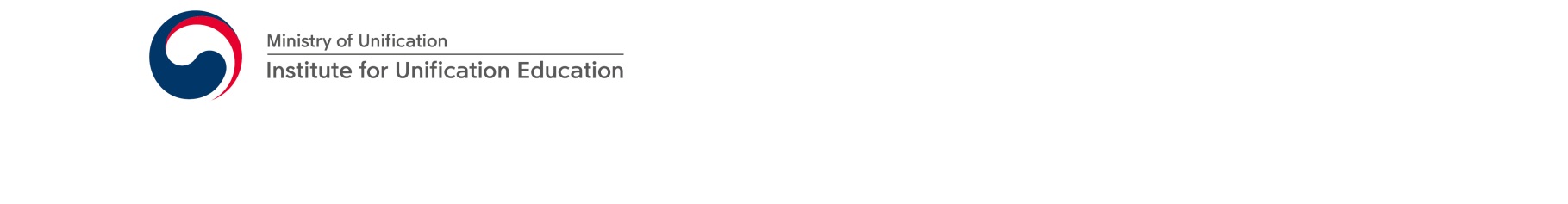 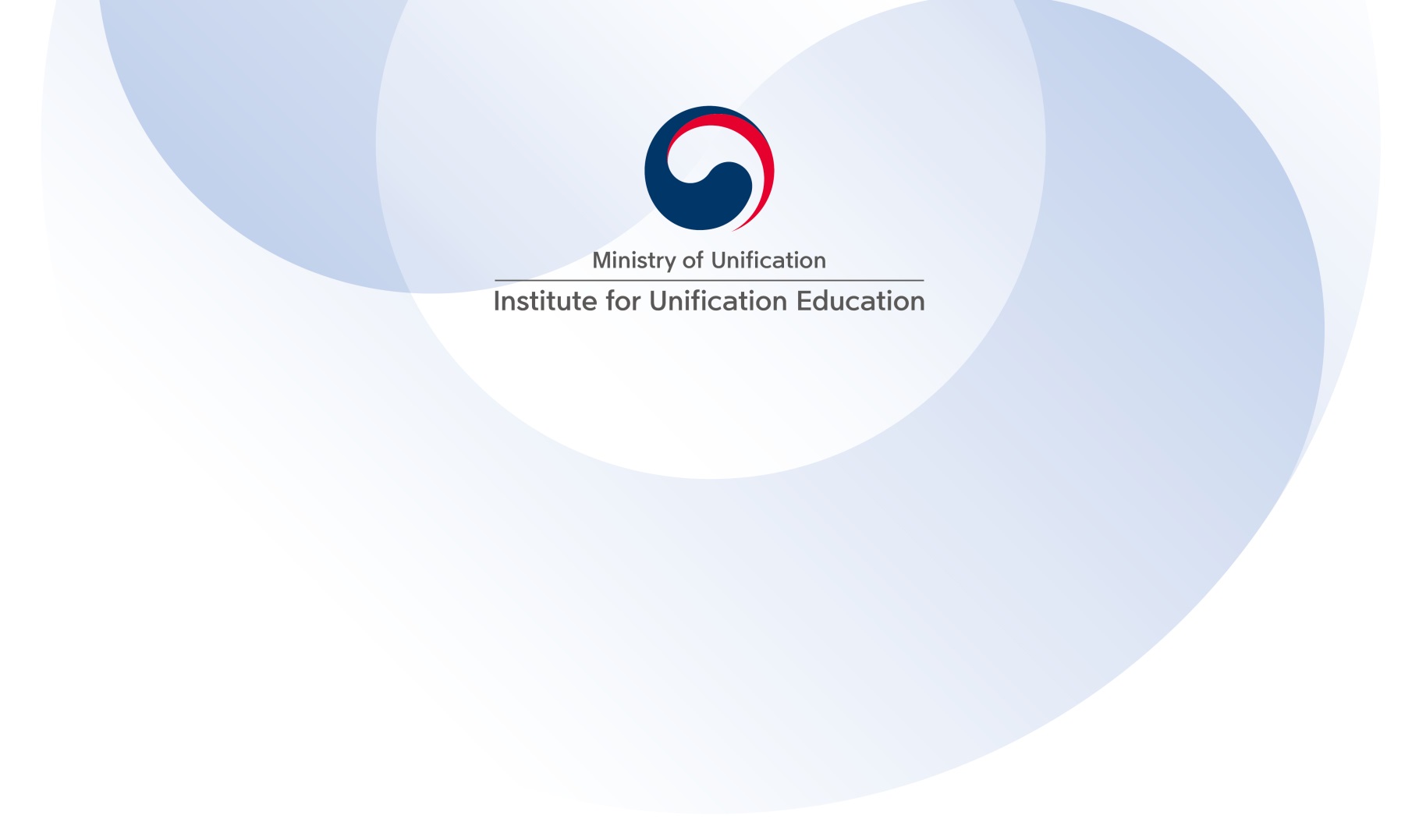 2017 Junior Korean Unification Experts FellowshipFellowship Overview     The Institute for Unification Education of the Ministry of Unification of the Republic of Korea provides “The Junior Korean Unification Experts Fellowship (JKUEF)” for mid-career foreign experts and scholars who are interested in Korean affairs. This fellowship, since its launch five years ago, has played a meaningful role for international scholars and practitioners to deepen their knowledge of issues concerning the Korean peninsula. If you want to join JKUEF, please read more below. Objectives of FellowshipTo promote a global understanding of the ROK government’s policy towards North Korea and a vision for Korean unification.To build network among experts and scholars of Korea and foreign countries that will serve as a critical asset for international cooperation for Korean unification.Outlines of FellowshipPeriod: July 3rd ~ 12th (ten days)Number of participants: Approximately twentyProgram: Participant will join lectures, free discussion on the chosen subjects, field trips and a full-day academic seminar. Examples are below.123, 4.19-ro (Suyu-dong), Gangbuk-gu, Seoul 01018EligibilityThe applicant must meet one of the following criteria.Mid-career employees working at governments, international organizations, or non-government organizations in relevant areas, preferably with a M.A or higher degrees.Junior scholars or researchers at universities, institutes, or think tanks in relevant areas, preferably with a Ph.D.*Applicants need to have competent level of English language ability since the program’s working language is English.  Required Documents and Application ProceduresAll of the following application documents should be submitted to unik528@korea.kr or unik528@unikorea.go.kr Application Form / Personal StatementPlease fill out the form with necessary information with a photo attached. (Attachment)Curriculum VitaeLetter of ReferenceThe applicant is requested to submit one letter of reference. The reference should come from individuals who have supervised him/her in a professional capacity. The reference writer should comment on this fellowship’s suitability for the applicant’s professional or academic career as well as his/her goals and strengths.  Application DeadlineApril 2(Sun), 2017Result NotificationThe result will be notified individually at the end of April*Subsequent notice email will be sent after the result is notified to guide the selected participants through preparation for JKUEF, including air ticket purchase, hotel info, presentation/discussion paper writing, etc.123, 4.19-ro (Suyu-dong), Gangbuk-gu, Seoul 01018Terms and Conditions(1) The IUE covers the following expensesRound trip international airfare (Economy Class) * The participant will purchase the air ticket, and then get reimbursed in US dollars (cash) based on the receipt submitted to the IUE near the start of the fellowship.* Costs in excess of the IUE internal airfare guideline will be paid at one’s own expenses. The detailed guideline differentiated by country will be informed later in the process of preparation for participation. Accommodation during the fellowship*Stays before and after the fellowship will be paid at one’s own expenses. Meals (breakfast and lunch) during the fellowshipAdmission fees for scheduled field tripsTransportationTravel insuranceHonorarium for presentation and discussion at the Academic Seminar* Participants are expected to cover personal expenses, i.e., visa fees, excess baggage charge, travel expenses between airport and accommodation, charge for items or services other than complimentarily given at accommodation in Korea. < Attachment 1> Application Form<Attachment 2> Personal Statement<Attachment 1 - Application Form>123, 4.19-ro (Suyu-dong), Gangbuk-gu, Seoul 01018Application for 2017 Junior Korean Unification Experts Fellowship123, 4.19-ro (Suyu-dong), Gangbuk-gu, Seoul 01018123, 4.19-ro (Suyu-dong), Gangbuk-gu, Seoul 01018<Attachment 2 – Personal Statement>123, 4.19-ro (Suyu-dong), Gangbuk-gu, Seoul 01018Lecture Subjects- ROK’s unification policy and vision for Korean unification- ROK’s unification diplomacy and international cooperation- Security issues surrounding the Korean peninsula- Understanding of North KoreaField Trips- DMZ and Panmunjeom- Inter-Korean Transit Office- High School for North Korean Refugees (Hanawon)- Cultural Heritage Sites- Government agencies or research institutesAcademic Seminar-All participants will join Academic Seminar (either as presenters or discussants) to discuss with Korean counterparts.Personal InformationPersonal InformationPersonal InformationPersonal InformationPersonal InformationPersonal InformationName in FullFamily Name (surname)     First and middle nameFamily Name (surname)     First and middle nameFamily Name (surname)     First and middle name(Photo)(Photo)Nationality(Photo)(Photo)Occupation(Photo)(Photo)Gender(Photo)(Photo)Date of Birth(Photo)(Photo)Country of BirthContactMailing AddressHomeHomeHomeHomeContactMailing AddressOfficeOfficeOfficeOfficeContactPhone No.HomeHomeHomeHomeContactPhone No.OfficeOfficeOfficeOfficeContactEmailPresent PositionEmployerPresent PositionDepartmentTitleTitleEducation      *Fill out in the reverse chronological order.Education      *Fill out in the reverse chronological order.Education      *Fill out in the reverse chronological order.Education      *Fill out in the reverse chronological order.Education      *Fill out in the reverse chronological order.Name and country of educational establishmentsYears attendedDegreesMajorDate obtained~~~~~Career History     *Fill out in the reverse chronological order.Career History     *Fill out in the reverse chronological order.Career History     *Fill out in the reverse chronological order.Career History     *Fill out in the reverse chronological order.EmployerTitleWorking PeriodResponsibilities~~~~~Publications and research     *List any significant publications, including publisher and date of publication and any major research projects undertaken.If you have visited or lived in Korea, please fill out below.If you have visited or lived in Korea, please fill out below.If you have visited or lived in Korea, please fill out below.PeriodPlacePurpose~~~Language ProficiencyLanguage ProficiencyLanguage ProficiencyEnglishSpeak□ Native  □ Excellent  □ Good  □ Fair  □ PoorEnglishRead□ Native  □ Excellent  □ Good  □ Fair  □ PoorEnglishWrite□ Native  □ Excellent  □ Good  □ Fair  □ PoorKoreanSpeak□ Native  □ Excellent  □ Good  □ Fair  □ PoorKoreanRead□ Native  □ Excellent  □ Good  □ Fair  □ PoorKoreanWrite□ Native  □ Excellent  □ Good  □ Fair  □ PoorWhere did you find information on the JKUEF? Please specify.Personal StatementPlease write an overview of your academic and professional background and motivation behind why you apply for this fellowship.